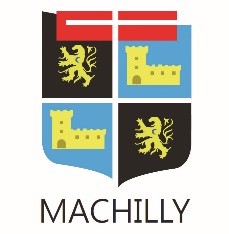     FICHE INDIVIDUELLE DE RENSEIGNEMENTS   ANNEE SCOLAIRE 2023/2024L’ELEVE :LES PARENTS OU REPRESENTANTS LEGAUX :FRATRIE :STATUT :  Mangera à la cantine :				 oui  non  tous les jours  parfois   Restera à la garderie du matin : 			 oui  non  tous les jours  parfois   Restera à la garderie du soir : 			 oui  non  tous les jours  parfois ___________________________________________________________________________________________________DROIT A L’IMAGE : Nous acceptons que notre enfant _______________________________________ soit photographié(e) ou filmé pendant les activités scolaires.					  Oui			  Non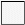 Signatures :FICHE SANITAIRE ET D’URGENCE NOM et PRENOM de l’ENFANT : …………………………………… Date de naissance : ……………………. F   MVACCIN : Le DT POLIO est obligatoire.			            Date du DT Polio : _______________________								            Rappels les :           _______________________Autres vaccins : _________________________________________________________________________________En cas d’accident, l’établissement s’efforce de prévenir la famille par les moyens les plus rapides. Veuillez faciliter notre tâche en nous rappelant les numéros de téléphone où nous pourrons vous joindre.Pensez à communiquer à l’école et au service périscolaire tout changement de numéro en cours d’année.Domicile : _________________________________________Portable du parent 1 : ___________________________________	Portable du parent 2 : _________________________________Travail du parent 1 :  _____________________________________	Poste : _________________Travail du parent 2 :   ___________________________________            Poste : _________________Nom et n° de téléphone d’une personne susceptible de vous prévenir rapidement : __________________________________________________________________________________________________________________________________________________________________________En cas d’urgence, un élève accidenté ou malade est transporté par les services de secours d’urgence vers l’hôpital le mieux adapté. La famille est immédiatement avertie par nos soins. Un élève mineur ne peut sortir de l’hôpital qu’accompagné de sa famille.Date du dernier rappel de vaccin antitétanique : ____________________________(Pour être efficace, cette vaccination nécessite un rappel tous les 5 ans)	Observations que vous jugerez utiles de porter à la connaissance de l’établissement (allergies, asthme, traitements en cours, précautions particulières à prendre…) ____________________________________________________________________________________________________________________________________________________________________________________________________________________________________________________________________________________Dans ce cas, prendre contact avec la médecine scolaire (pour les enfants de 6 ans et plus) ou de la PMI (pour les enfants de moins de 6 ans), pour étudier la nécessité de mettre en place un PAI (Projet d’accueil individualisé)PAI (Projet d’accueil individualisé) existant :    OUI : Fournir une copie du PAI.Le protocole d’urgence et la trousse médicale devront être donnés à l’école.Nom, adresse et N° de téléphone du médecin traitant : ________________________________________________________________________________________________________________________________________________________________________________________________________________________________________L’enfant a t-il déjà eu les maladies suivantes :Angine Oreillons Scarlatine Varicelle Coqueluche Rougeole Rubéole OtitePort de :		Lentilles Lunettes Prothèses auditives Prothèses dentaires Autre, préciser : _____________________________________________________________________________________________________________________________________________________________________________________________________________________________________________________________________________________Je déclare exacts les renseignements portés sur cette fiche et autorise à prendre, le cas échéant, toutes mesures (traitement médical, hospitalisation, intervention chirurgicale) rendues nécessaires parL’état de santé de mon enfant.Je m’engage à informer les services de l’enseignement de toute modification importante concernant l’état de santé de mon enfant pouvant intervenir en cours d’année.Signatures des parents / tuteur :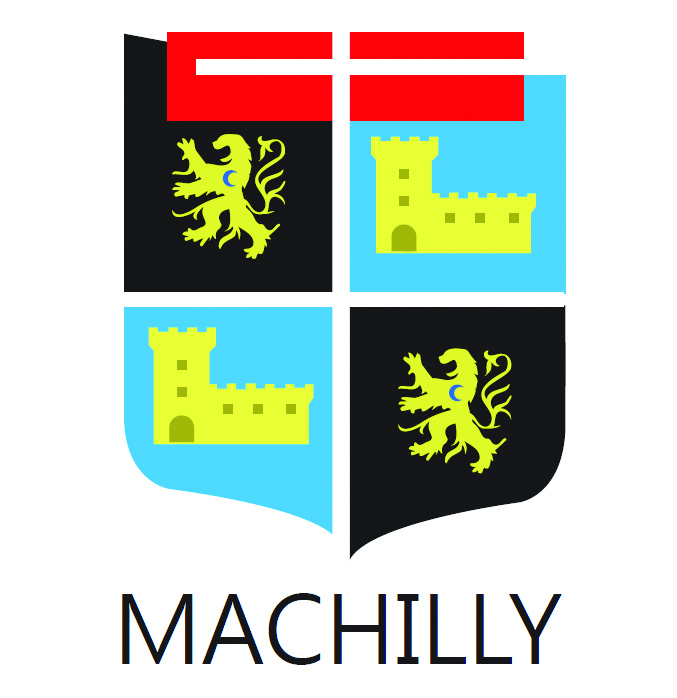 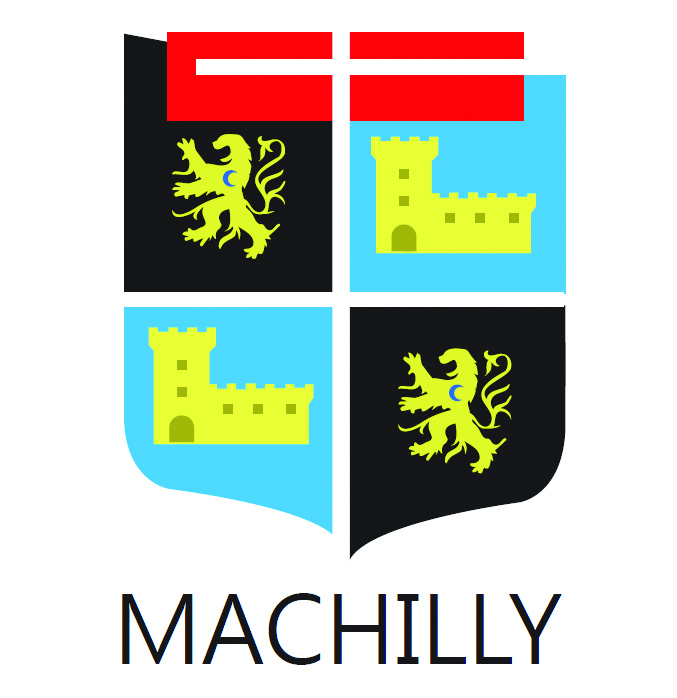 ASSURANCE SCOLAIRE : ASSURANCE MALADIE :PERSONNES HABILITEES A VENIR CHERCHER L’ENFANT : en cas d’urgence et aux heures de sortie de maternelle et périscolaire :NOM :	………………………………………….			PRENOM : ……………………….Lien avec l’enfant : …………………………………Adresse : ………………………………………………………………………………………………………….Code Postal : ……….  Commune : ………………………………………………………………………………Tél. domicile : ……………………….  Tél. travail : ……………………….  Tél. port. : ………………………NOM :	………………………………………….			PRENOM : ……………………….Lien avec l’enfant : …………………………………Adresse : ………………………………………………………………………………………………………….Code Postal : ……….  Commune : ………………………………………………………………………………Tél. domicile : ……………………….  Tél. travail : ……………………….  Tél. port. : ………………………NOM :	………………………………………….			PRENOM : ……………………….Lien avec l’enfant : …………………………………Adresse : ………………………………………………………………………………………………………….Code Postal : ……….  Commune : ……………………………………………………………………………….Tél. domicile : ……………………….  Tél. travail : ……………………….  Tél. port. : ……………………….Date :Signature des représentants légaux :Merci d’apporter les originaux et de fournir les copies des documents ci-dessous :Pièces d’identité recto verso : Parents et enfant.Livret de famille (toutes les pages).Carnet de santé (pages vaccins).Justificatif de domicile (Facture de moins de trois mois : EDF / Télécom ligne fixe, ou échéancier Impôt, eau…) année en cours.Parents séparés :Joindre le jugement relatif à la garde et la résidence des enfantsSi PAI (Projet d’accueil individualisé) :Fournir une copie du PAINOM et Prénoms de l’élève :SexeF G Né(e) le :_ _ / _ _ / ____À :Nationalité :Parent 1 / Représentant légalParent 2 / Représentant légalNOM DE NAISSANCE :NOM D’USAGE :Prénom :NOM DE NAISSANCE :NOM D’USAGE :Prénom :Adresse (mettre les deux adresses si séparés ou divorcés) :Tel personnel :Tel portable :Courriel :@@              J’autorise la communication de mon adresse mail aux associations de parents d’élèves.              J’autorise la communication de mon adresse mail aux associations de parents d’élèves.              J’autorise la communication de mon adresse mail aux associations de parents d’élèves.Profession et adresse employeur :Code Profession : ____Code Profession : ____ Tel professionnel :Situation familiale des parents de l’enfant :Mariés     Concubinage     Célibataire       Veuf (Ve)      Divorcés        Séparés     En cas de divorce, qui exerce l’autorité parentale (non la garde) :   Les deux               Parent 1                                                  Parent 2En cas de divorce, quel est le mode de garde : Résidence habituelle chez parent 1       Résidence habituelle chez parent 2       Résidence alternée En cas de divorce, qui exerce l’autorité parentale (non la garde) :   Les deux               Parent 1                                                  Parent 2En cas de divorce, quel est le mode de garde : Résidence habituelle chez parent 1       Résidence habituelle chez parent 2       Résidence alternée NomPrénomDate de NaissanceEcole fréquentéeNom de la société ou de la mutuelle :N° de contrat :L’enfant est-il assuré responsabilité civile ?L’enfant est-il assuré dommage corporels ?Nom de la caisse d’assurance maladie :Nom et prénom de la personne bénéficiaire :Numéro de Sécurité Sociale :L’enfant porte-t-il des lunettes ?Oui Non Si oui, doit-il les porter en classe uniquement ?Oui Non Si oui, peut-il les porter en récréation ?Oui Non Si oui, peut-il les porter en sport ?Oui Non Remarques :Remarques :Remarques :